FILLY BRICE – 06.42.61.92.63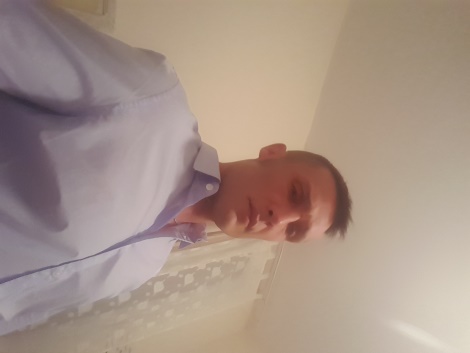 214 chemin de la roubiore         34270 Ste Croix de QuintillarguesMail : bfilly@hotmail.fr 38 ansPermis B véhiculéVENDEURCompétencesAccueillir et assister le client.                     Recueillir les informations.                      Identifier ses besoins.                                     Négocier et finaliser la transaction.Expériences professionnellesMars 2012 à Avril 2015 : Cuir Center, magasin spécialiste du Salon, Chambéry (73).Vendeur conseil,  organisation et participation « foires                      régionales », commandes et suivi magasin , gestion des SAVJuillet 2010 à Mars 2012 : FLY  magasin d’ameublement, Chambéry (73).Vendeur conseil , responsable rayon libre-service (marchandising, commandes , gestion des stocks )       Août 2009 à Juin 2010 : Imperium Ouverture Société spécialisée menuiseries                   extérieures , prise de RDV , calculs et propositions des devis, suivi           des dossiers jusqu’à signature.      Vendeur terrain (B2C) Juillet 2005 à Mars 2007 : DEVRED  magasin de prêt à porter Masculin, Vélizy (78).			      Vendeur conseil , marchandising , tenue et organisation magasin.AutresRestauration : Chef de Rang saisonnier de Mai 2015 à ce jour.		    Organisation et gestion du service.FormationsAgent technique de vente, AFPA Paris 12émeApprentissage Hôtellerie-Restauration Jouy en Josas (78)